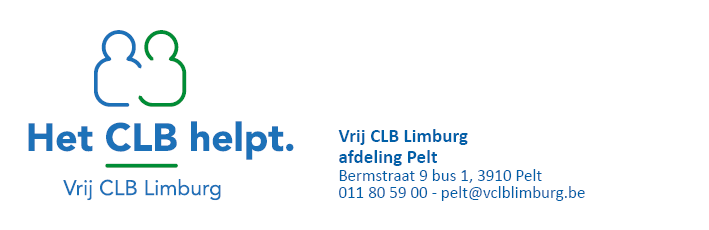 Missie en opdracht: Vrij CLB Limburg afdeling Pelt  is verantwoordelijk voor de scholen en leerlingen binnen haar volledige regio.
We willen:	voor elke leerling de gezondheid, groei en ontwikkeling bewaken en bevorderen.leerlingen ondersteunen bij het leren, bij het maken van keuzes en bij het uitbouwen van hun talenten.alle ouders die het wensen en nodig hebben, helpen zoeken naar een gepaste ondersteuning bij de opvoeding en begeleiding van hun kinderen.scholen ondersteunen in hun taak om alle leerlingen maximale ontwikkelingskansen te bieden.Hiertoe wordt gewerkt met verschillende teams:Onthaalteamzijn de eerste contactpersonen voor leerlingen, ouders , scholen en externenonthalen en verhelderen de vraaggeven afhankelijk van de vraag zelf advies of verwijzen door naar het begeleidingsteam of externe dienstenondersteunen de school om de schoolinterne zorg te optimaliserenBegeleidingsteam begeleiden leerlingen en hun oudersbrengen ondersteunings- en opvoedingsbehoeften in kaartcoördineren individuele zorgtrajectenzetten zich in om ontwikkelingskansen van leerlingen  te optimaliseren en de  veiligheid te garanderen bij verontrustende situatiesPreventief medisch teamis er voor alle leerlingenvoert medische consulten en vaccinaties uitvolgt leerlingen met besmettelijke ziekten op en adviseert de school loopt trajecten in het kader van gezondheidszorgCollectief objectief informeren over onderwijslandschap, studiekeuze en arbeidsmarktmeewerken aan infoavondenBereikbaarheid:maandag:  8.30u - 12.00u en 17.00u - 19.00u	dinsdag: 8.30u - 12.30u en 13.00u - 17.00uwoensdag: 8.30u - 12.30u en 13.00u - 16.00udonderdag: 8.30u - 12.30u en 13.00u - 17.00uvrijdag: 8.30u - 12.30u en 13.00u - 16.00uwww.clbchat.be: ma-di-do: 17.00u – 21.00u en woe: 14.00u – 21.00u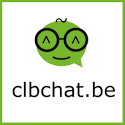 Bereikbaarheid tijdens de schoolvakanties schooljaar 2019-2020herfstvakantie: 28/10 t.e.m. 31/10Kerstvakantie: 23/12 en 3/01krokusvakantiePaasvakantie: 6/04 en 7/04, 16/04 en 17/04zomervakantie: tot 14/07 en vanaf 17/08Contactpersoon Caroline Winterscaroline.winters@vclblimburg.be 		Tel: 011 80 59 00
		